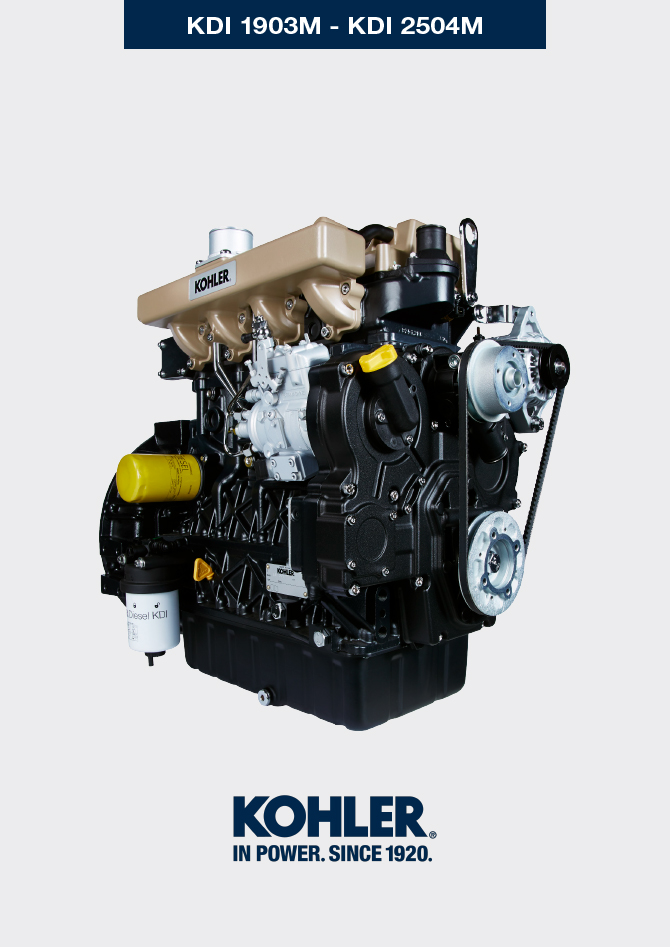 Informations sur le ravitaillement des liquidesHuile moteurLiquide réfrigérant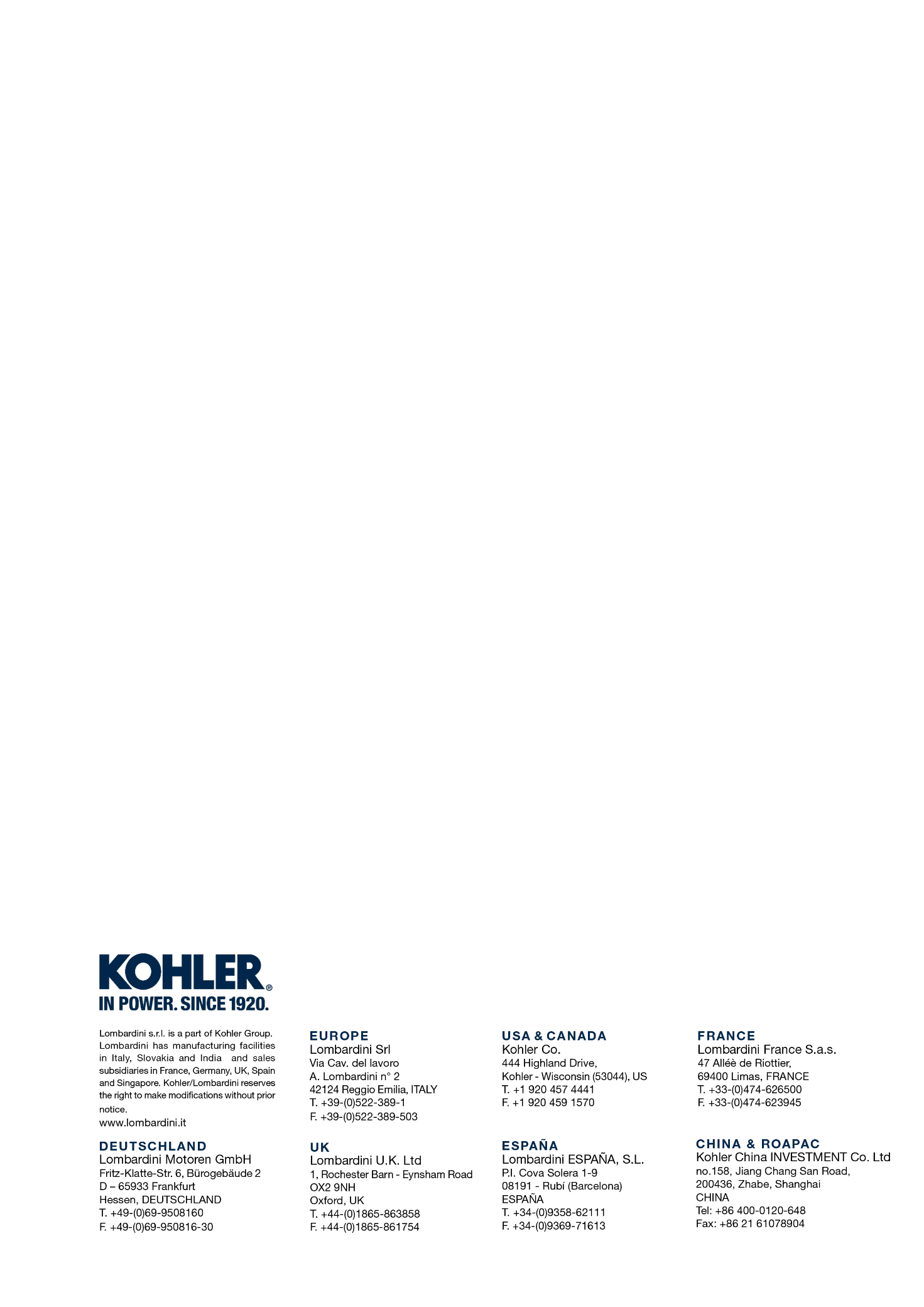 Informations sur le ravitaillement des liquidesManuel d'atelier KDI 2504 M (Rev. 09.6)Technical DocumentationED005302-9619.604/201303/2023M. SILVESTRONEV. MANINI     Important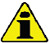 Avant de procéder à cette opération, lire le  Par. 3.3.2.Ne pas faire fonctionner le moteur si le niveau d’huile est en-dessous du minimum.Dévisser le bouchon de ravitaillement de l’huile A ou le bouchon de ravitaillement de l’huile C si le bouchon A n’est pas accessible.Ravitailler avec de l’huile en respectant le type et la quantité prescrits ( Tab. 2.2 ).
Fig 10.1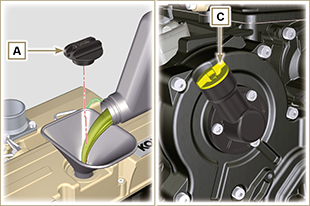 Retirer la jauge de niveau d’huile B et contrôler que le niveau soit proche, mais pas au-dessus, de MAX .Remplir si le niveau n'est pas proche de MAX et réinsérer correctement la jauge de niveau d’huile B .Visser le bouchon A ou C .
REMARQUE: Voir le Par. 11.1 pour les différentes configurations de la jauge d'huile.
Fig 10.2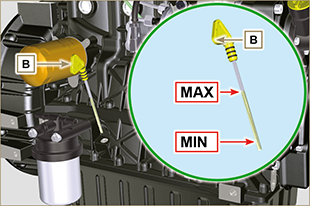      Important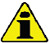 Avant de procéder à cette opération, lire le  Par. 3.3.2.Visser le bouchon G, en remplaçant le joint en cuivre (couple de serrage de 50 Nm ).
Fig 10.3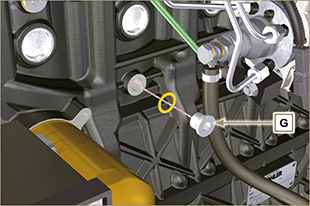 Visser le bouchon E , en remplaçant le joint en cuivre D .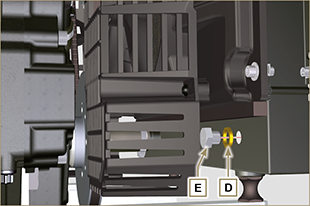 Fig 10.4Ravitailler le radiateur avec du liquide réfrigérant (voir le Par. 2.6 pour les spécifications du liquide).Le liquide doit recouvrir les tuyaux à l'intérieur du radiateur d’environ 5 mmPour les moteurs pourvus d’une cuve d'expansion séparée, introduire le liquide jusqu'au repère de niveau maximum.Dévisser la vis F sur la culasse H , faire sortir l'air éventuellement présent, puis visser la vis F (couple de serrage 8 Nm - Fig. 10.7 ).Démarrer le moteur sans le bouchon A sur le radiateur ou B sur la cuve d'expansion C .
Fig 10.5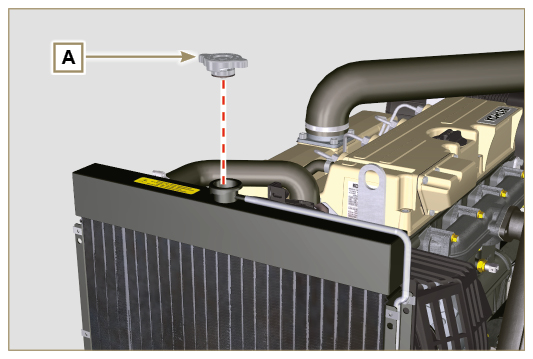 Maintenir le régime minimum de rotation jusqu'à ce que le niveau du liquide réfrigérant baisse et se stabilise (le temps d'attente varie selon la température ambiante).Arrêter le moteur et attendre qu'il atteigne la température ambiante.Remplir jusqu'au repère du niveau MAX . s'il y a une cuve d'expansion C .Sans cuve d'expansion, le liquide doit recouvrir les tuyaux à l'intérieur du radiateur d'environ 5 mm.

Ne pas remplir complètement le radiateur mais laisser un volume libre adéquat pour l'expansion du liquide réfrigérant.Visser le bouchon A du radiateur ou B de la cuve d'expansion C .   Avertissement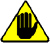 Avant de redémarrer, s'assurer que les bouchons sur le radiateur et sur la cuve d'expansion, si présente, soient correctement montés, afin d'éviter des fuites de liquide ou de vapeur à températures élevées.Au bout de quelques heures de fonctionnement, arrêter le moteur et attendre qu'il atteigne la température ambiante.
Vérifier et rétablir le niveau du liquide réfrigérant.
Fig 10.6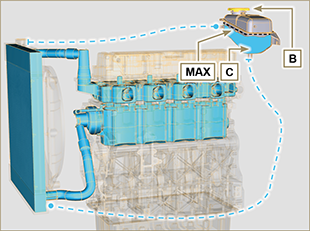 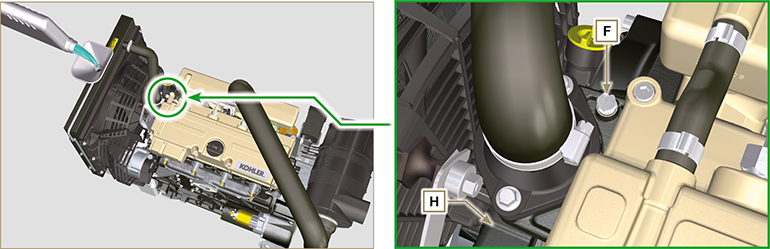 Fig 10.7Fig 10.7